Գնման   հայտ    «Տեղ համայնք»-ի կարիքների համար «ԿՈՌՆԻՁՈՐ ԲՆԱԿԱՎԱՅՐԻ ԽԱՂԱՀՐԱՊԱՐԱԿԻ  ՍԱՐՔԱՎՈՐՈՒՄՆԵՐԻ  ՁԵՌՔԲԵՐՄԱՆ և ՏԵՂԱԴՐՄԱՆ»1. Գնման առարկայի բնութագիր   Գնման առարկա է հանդիսանում, «Տեղ համայնք»-ի կարիքների համար  «ԿՈՌՆԻՁՈՐ ԲՆԱԿԱՎԱՅՐԻ ԽԱՂԱՀՐԱՊԱՐԱԿԻ ՍԱՐՔԱՎՈՐՈՒՄՆԵՐԻ  ՁԵՌՔԲԵՐՄԱՆ և ՏԵՂԱԴՐՄԱՆ»:2.1  Վճարումն իրականացնել նախատեսված ապրանքը մատակարարելուց հետո` երկկողմ ստորագրված հանձման-ընդունման արձանագրության հիման վրա՝ 10 (տաս) բանկային օրվա ընթացքում:3.Գնման ընթացակարգըԳնումն իրականացնելի է Գնումների մասին» ՀՀ օրենքի (այսուհետ` Օրենք) 22-րդ հոդվածի, իսկ դրա կիրառման առանձնահատկությունները` ՀՀ կառավարության 04/05/2017թ. թիվ 526-Ն որոշմամբ հաստատված «Գնումների գործընթացի կազմակերպման» կարգի համաձայն:    Գնումները կազմակերպել և իրականացնել Գնանշման հարցում ընթացակարգով:        Տեղ համայնքի ղեկավարի տեղակալ  ____________   Արամ  Միրզոյան               ՊՍ ղեկավար                                 /ստորագրություն/               /անուն,     ազգանուն/ՍՄ Տեղ համայնքի ղեկավարի 06.11.2021թ.  N 72-Ա  կարգադրությունովգնման համակարգող նշանակված Վարդան   Գզիրանց Ծառայողական գրություն          Գնման գործընթացը կազմակերպելու նպատակով Ձեզ ենք ներկայացնում 06.11.2021թ թիվ 72-Ա կարգադրությունով կազմավորված գնման պատասխանատու ստորաբաժանման գնման հայտը:ՊՍ ղեկավար՝                                         Արամ  ՄիրզոյանԱնդամներ՝                                          Մայիս Ղազարյան                                                                    Կամո ԴանիելյանՍՄ Տեղ համայնքի ղեկավարի 06.11.2021թ N 72  կարգադրությունով կազմավորվածգնման պատասխանատու ստորաբաժանմանՀ Ա Յ Տ Ա Ր Ա Ր Ո Ւ Թ Յ  Ո Ւ ՆՍույնով, հայտարարում ենք, որ մեր հետ ազգակցական կամ խնամիությամբ կապված անձիք (ծնող, ամուսին, զավակ, եղբայր, քույր, ամուսնու ծնող, զավակ, եղբայր և քույր) և (կամ) այդ անձանց կողմից հիմնադրած կամ բաժնեմաս ունեցող կազմակերպությունները իրենց գործունեության բնույթով չեն առնչվում տվյալ գնման գործընթացին:ՊՍ ղեկավար՝                                         Արամ  ՄիրզոյանԱնդամներ՝                                          Մայիս Ղազարյան                                                                    Կամո Դանիելյան ԱնվանումըՉափսը Արժեքը (ինքնարժեքի և կանխատեսվող շահույթի հանրագումարը)/տառերով և թվերով/ԱԱՀ**/տառերով և թվերով/Ընդհանուր գինը /տառերով և թվերով/Նկար1Ճոճանակ   1 հատSize(m)2.8x0.3x0.6 Use Zone5.8 x 3.3mAge 5-1297000/Իննսունյոթ հազար դրամ/19400/Տասնինը հազար չորս հարյուր դրամ/116400 /Հարյուր տասնվեց հազար չորս հարյուր դրամ/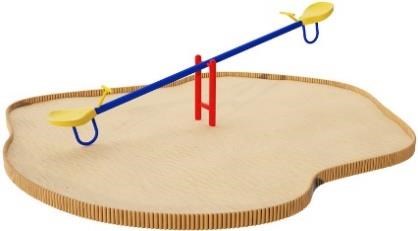 2Փորձիր    1 հատSize(m)1.1x0.7x0.9 Use Zone3.1 x 2.7 mAge 3-10148800 /Հարյուր քառասունութ հազար ութ հարյուր դրամ/29760/Քսանինը հազար յոթ հարյուր վաթսուն դրամ/178560 /Հարյուր յոթանասունութ հազար հինգ հարյուր վաթսուն դրամ/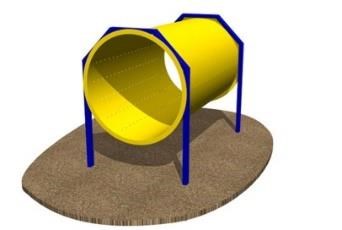 3Պտույտ  Ø 1.5 մ      1 հատSize(m)1.5x1.5x0.6Use Zone6.0 x 6.0Age 3-12454000/Չորս հարյուր հիսունչորս հազար դրամ/90800/Իննսուն հազար ութ հարյուր դրամ/544800/Հինգ հարյուր քառասունչորս հազար ութ հարյուր դրամ/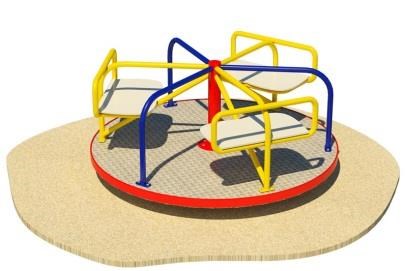 4Շղթաներով փոքր ճոճանակ     1 հատSize(m)2.5x0.5x1.8Use Zone4.5 x 7.0Age 3-8249000/Երկու հարյուր քառասունինը հազար դրամ/49800/Քառասունինը հազար ութ հարյուր դրամ/298800/Երկու հարյուր իննսունութ հազար ութ հարյուր դրամ/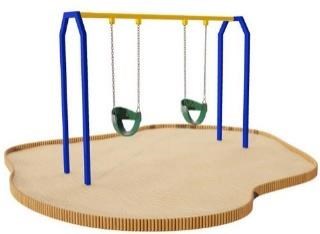 5Փոքրիկ մարզիկ    1 հատSize(m)2.9x0.1x2.1 Use Zone 5.8 x 4.1 Age 3-10148000/Հարյուր քառասունութ հազար դրամ/29600/Քսանինը հազար վեց հարյուր դրամ/177600/Հարյուր յոթանասունյոթ հազար վեց հարյուր դրամ/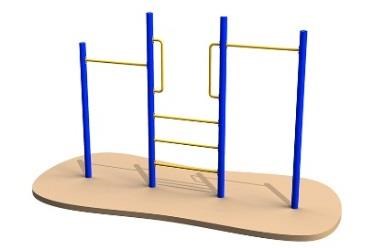 6Սահարան    1 հատSize(m)3.6x0.7x2.4  Use Zone6.9 x 3.7 Age 3-12487000 /Չորս հարյուր ութսունյոթ հազար դրամ/97400 /Իննսունյոթ հազար չորս հարյուր դրամ/584400/Հինգ հարյուր ութսունչորս հազար չորս հարյուր դրամ/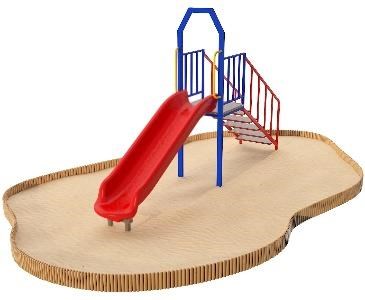 7Զրուցարան    1 հատSize(m)1.8*5.0*2.4Age 3-12701000 /Յոթ հարյուր մեկ հազար դրամ/140200 /Հարյուր քառասուն հազար երկու հարյուր դրամ/841200 /Ութ հարյուր քառասունմեկ հազար երկու հարյուր դրամ/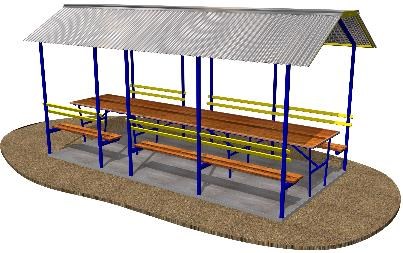 8Նստարան (փայտ)    2 հատL-2.0m85433,33 /Ութսունհինգ հազար չորս հարյուր երեսուներեք դրամ/17087 /Տասնյոթ հազար ութսունյոթ դրամ/102520/Հարյուր երկու հազար հինգ հարյուր քսան դրամ/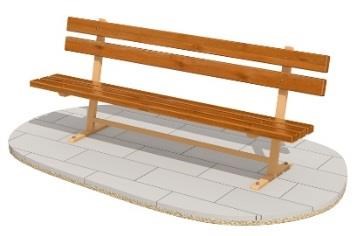 9Նստարան (փայտ)  2 հատSize(m)1.2*0.3*0.5Age 3-1058000 /Հիսունութ հազար դրամ/11600 /Տասնմեկ հազար վեց հարյուր դրամ/69600 /Վաթսունինը հազար վեց հարյուր դրամ/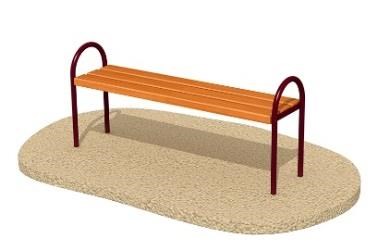 10Լույսի սյուն 5 հատH-3.0m71766,67 /Յոթանասունմեկ հազար յոթ հարյուր վաթսունվեց դրամ/14353/Տասնչորս հազար երեք հարյուր հիսուներեք դրամ/86120 Ութսունվեց հազար հարյուր քսան դրամ/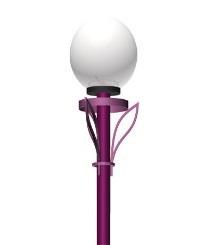 